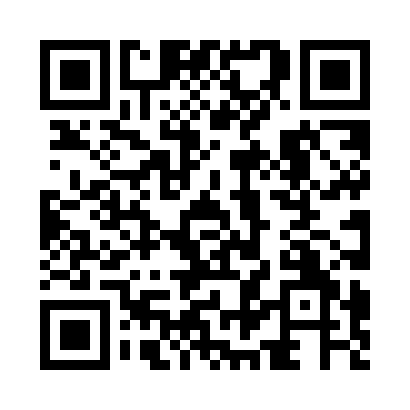 Ramadan times for Newbury, UKMon 11 Mar 2024 - Wed 10 Apr 2024High Latitude Method: Angle Based RulePrayer Calculation Method: Islamic Society of North AmericaAsar Calculation Method: HanafiPrayer times provided by https://www.salahtimes.comDateDayFajrSuhurSunriseDhuhrAsrIftarMaghribIsha11Mon4:564:566:2712:154:086:046:047:3512Tue4:544:546:2512:154:106:066:067:3713Wed4:514:516:2312:154:116:076:077:3914Thu4:494:496:2112:144:136:096:097:4115Fri4:474:476:1812:144:146:116:117:4316Sat4:444:446:1612:144:156:126:127:4417Sun4:424:426:1412:134:176:146:147:4618Mon4:394:396:1212:134:186:166:167:4819Tue4:374:376:0912:134:206:176:177:5020Wed4:344:346:0712:134:216:196:197:5221Thu4:324:326:0512:124:226:216:217:5422Fri4:294:296:0312:124:246:226:227:5623Sat4:274:276:0012:124:256:246:247:5824Sun4:244:245:5812:114:266:266:268:0025Mon4:224:225:5612:114:276:276:278:0226Tue4:194:195:5312:114:296:296:298:0327Wed4:174:175:5112:104:306:316:318:0528Thu4:144:145:4912:104:316:336:338:0729Fri4:124:125:4712:104:326:346:348:0930Sat4:094:095:4412:104:346:366:368:1131Sun5:065:066:421:095:357:387:389:131Mon5:045:046:401:095:367:397:399:152Tue5:015:016:381:095:377:417:419:183Wed4:584:586:351:085:397:437:439:204Thu4:564:566:331:085:407:447:449:225Fri4:534:536:311:085:417:467:469:246Sat4:504:506:291:085:427:477:479:267Sun4:484:486:261:075:437:497:499:288Mon4:454:456:241:075:457:517:519:309Tue4:424:426:221:075:467:527:529:3210Wed4:404:406:201:065:477:547:549:35